KONYA TİCARET ODASI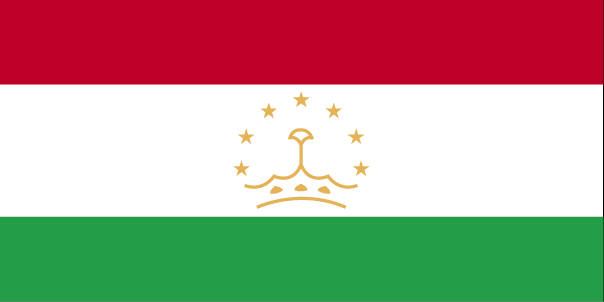 TACİKİSTAN CUMHURİYETİÜLKE RAPORU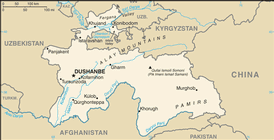 Dış Ticaret ServisiHaziran 2012TACİKİSTAN ÜLKE PROFİLİResmi Adı : Tacikistan Cumhuriyeti   Yönetim Biçimi : Parlamenter CumhuriyetBaşkent : DuşanbeNüfus : 7.768.385 (Temmuz 2011)Din : Müslüman (Sünni) % 85, Müslüman (Şii) % 5, Hristiyan %10Diller : Tacik (resmi), RusçaPara Birimi : SomoniGSYİH, Satınalma Gücü paritesi: 16 milyar $GSYİH Reel Büyüme Oranı : % 6Sektörel Bileşim : Tarım: % 18 Sanayi: % 22.5 Hizmet: % 59.5Enflasyon Oranı : % 14.3İş Gücü : 2,1 milyonSektörel İşgücü Dağılımı : Tarım % 49,8, Sanayi % 12,8, Hizmet % 37,4İşsizlik Oranı : % 2,2Dış Borç Tutarı : 2.2 milyar $TÜRKİYE TACİKİSTAN DIŞ TİCARETİTürkiye - Tacikistan İhracat ve İthalat RakamlarıKonya - Tacikistan İhracat ve İthalat RakamlarıKonya – Tacikistan İhracat ve İthalat ÜrünleriKONYA- TACİKİSTAN İHRACATKONYA- TACİKİSTAN İTHALATTÜRKİYE - TACİKİSTAN  İTHALAT TÜRKİYE - TACİKİSTAN  İTHALAT TÜRKİYE - TACİKİSTAN  İTHALAT 200920102011107.266.646283.689.489265.669.324TÜRKİYE - TACİKİSTAN İHRACATTÜRKİYE - TACİKİSTAN İHRACATTÜRKİYE - TACİKİSTAN İHRACAT200920102011126.363.875143.890.374133.997.876KONYA - TACİKİSTAN  İTHALAT KONYA - TACİKİSTAN  İTHALAT KONYA - TACİKİSTAN  İTHALAT 2009201020111.154.950135.0935.884.811KONYA - TACİKİSTAN  İHRACAT KONYA - TACİKİSTAN  İHRACAT KONYA - TACİKİSTAN  İHRACAT 2009201020112.681.9772.990.7286.007.025SEKTÖRTUTAR(USD)Kakao ve kakao müstahzarları                                                                                            3.080.824Kazan:makina ve cihazlar,aletler,parçaları                                                                              1.558.199Demir veya çelikten eşya                                                                                                560.597Şeker ve şeker mamulleri                                                                                                265.827Hayvansal ve bitkisel yağlar ve bunların müstahzarları                                                                  182.505Optik,fotoğraf,sinema,ölçü,kontrol,ayar cihazları,tıbbi alet.                                                           91.765Aluminyum ve aluminyum eşya                                                                                             90.378Plastik ve plastikten mamul eşya                                                                                        53.809Süt ve süt mamulleri,kuş ve kümes hay.yumurtaları,bal vb.                                                               49.238Sebze,meyva,bitki parçaları,sert kabuklu yemiş konserveleri                                                             32.454Yenilen çeşitli gıda müstahzarları                                                                                      10.610Organik kimyasal müstahsallar                                                                                           8.180Debagat ve boyacılıkta kullanılan hülasa,boya,macun,sakızlar                                                            7.880Değirmencilik ürünleri,malt,nişasta,inülin,buğday gluteni                                                               5.250SEKTÖRTUTAR(USD)Aluminyum ve aluminyum eşya                                                                                             5.884.811